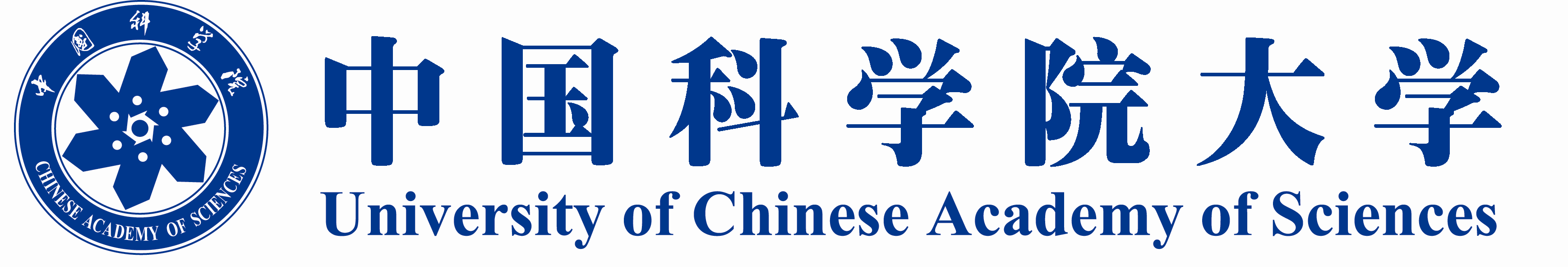 研究生指导教师资格申请表申请类别：  □ 新增博士生导师 新增硕士生导师申请专业：  □ 材料物理与化学□ 材料加工工程□ 高分子化学与物理□ 物理化学□ 有机化学□ 机械制造及其自动化□ 机械电子工程□ 生物医学工程申 请 人                        研究所（院系）宁波材料技术与工程研究所 中国科学院大学制2023年   月  填姓名姓名姓名姓名性别性别性别性别性别性别性别性别请附上电子一寸照片请附上电子一寸照片请附上电子一寸照片请附上电子一寸照片请附上电子一寸照片出生年月出生年月出生年月出生年月民族民族民族民族民族民族民族民族请附上电子一寸照片请附上电子一寸照片请附上电子一寸照片请附上电子一寸照片请附上电子一寸照片年龄（岁）年龄（岁）年龄（岁）年龄（岁）国别国别国别国别国别国别国别国别请附上电子一寸照片请附上电子一寸照片请附上电子一寸照片请附上电子一寸照片请附上电子一寸照片籍贯籍贯籍贯籍贯党派党派党派党派党派党派党派党派请附上电子一寸照片请附上电子一寸照片请附上电子一寸照片请附上电子一寸照片请附上电子一寸照片身份证号码身份证号码身份证号码身份证号码所获人才称号及入选年份所获人才称号及入选年份所获人才称号及入选年份所获人才称号及入选年份所获人才称号及入选年份所获人才称号及入选年份所获人才称号及入选年份所获人才称号及入选年份所获人才称号及入选年份最高学位最高学位最高学位最高学位最后学历最后学历最后学历最后学历最后学历最后学历毕业时间毕业时间毕业时间毕业时间毕业时间毕业院校毕业院校毕业院校毕业院校毕业专业毕业专业毕业专业毕业专业毕业专业毕业专业专业技术职务专业技术职务专业技术职务专业技术职务行政职务行政职务行政职务行政职务行政职务行政职务电子信箱电子信箱电子信箱电子信箱手机手机手机手机手机手机现工作单位现工作单位现工作单位现工作单位通讯地址通讯地址通讯地址通讯地址是否已经取得国内高校或国内科研机构兼职导师资格是否已经取得国内高校或国内科研机构兼职导师资格是否已经取得国内高校或国内科研机构兼职导师资格是否已经取得国内高校或国内科研机构兼职导师资格是否已经取得国内高校或国内科研机构兼职导师资格是否已经取得国内高校或国内科研机构兼职导师资格是否已经取得国内高校或国内科研机构兼职导师资格是否已经取得国内高校或国内科研机构兼职导师资格是否已经取得国内高校或国内科研机构兼职导师资格是否已经取得国内高校或国内科研机构兼职导师资格是否已经取得国内高校或国内科研机构兼职导师资格是否已经取得国内高校或国内科研机构兼职导师资格是否已经取得国内高校或国内科研机构兼职导师资格是否已经取得国内高校或国内科研机构兼职导师资格是否已经取得国内高校或国内科研机构兼职导师资格是否已经取得国内高校或国内科研机构兼职导师资格是否已经取得国内高校或国内科研机构兼职导师资格是否已经取得国内高校或国内科研机构兼职导师资格是否已经取得国内高校或国内科研机构兼职导师资格是否已经取得国内高校或国内科研机构兼职导师资格是否已经取得国内高校或国内科研机构兼职导师资格是否已经取得国内高校或国内科研机构兼职导师资格已对接的宁波材料所研究生专职导师姓名（至少1位）已对接的宁波材料所研究生专职导师姓名（至少1位）已对接的宁波材料所研究生专职导师姓名（至少1位）已对接的宁波材料所研究生专职导师姓名（至少1位）已对接的宁波材料所研究生专职导师姓名（至少1位）已对接的宁波材料所研究生专职导师姓名（至少1位）已对接的宁波材料所研究生专职导师姓名（至少1位）已对接的宁波材料所研究生专职导师姓名（至少1位）已对接的宁波材料所研究生专职导师姓名（至少1位）已对接的宁波材料所研究生专职导师姓名（至少1位）已对接的宁波材料所研究生专职导师姓名（至少1位）已对接的宁波材料所研究生专职导师姓名（至少1位）已对接的宁波材料所研究生专职导师姓名（至少1位）已对接的宁波材料所研究生专职导师姓名（至少1位）已对接的宁波材料所研究生专职导师姓名（至少1位）已对接的宁波材料所研究生专职导师姓名（至少1位）已对接的宁波材料所研究生专职导师姓名（至少1位）已对接的宁波材料所研究生专职导师姓名（至少1位）已对接的宁波材料所研究生专职导师姓名（至少1位）已对接的宁波材料所研究生专职导师姓名（至少1位）已对接的宁波材料所研究生专职导师姓名（至少1位）已对接的宁波材料所研究生专职导师姓名（至少1位）主要学习、工作经历（自大学起）主要学习、工作经历（自大学起）主要学习、工作经历（自大学起）主要学习、工作经历（自大学起）主要学习、工作经历（自大学起）主要学习、工作经历（自大学起）主要学习、工作经历（自大学起）主要学习、工作经历（自大学起）主要学习、工作经历（自大学起）主要学习、工作经历（自大学起）主要学习、工作经历（自大学起）主要学习、工作经历（自大学起）主要学习、工作经历（自大学起）主要学习、工作经历（自大学起）主要学习、工作经历（自大学起）主要学习、工作经历（自大学起）主要学习、工作经历（自大学起）主要学习、工作经历（自大学起）主要学习、工作经历（自大学起）主要学习、工作经历（自大学起）主要学习、工作经历（自大学起）主要学习、工作经历（自大学起）主要学习、工作经历（自大学起）主要学习、工作经历（自大学起）主要学习、工作经历（自大学起）主要学习、工作经历（自大学起）主要学习、工作经历（自大学起）主要学习、工作经历（自大学起）主要学习、工作经历（自大学起）主要学习、工作经历（自大学起）主要学习、工作经历（自大学起）主要学习、工作经历（自大学起）起止年月起止年月起止年月起止年月起止年月起止年月单    位单    位单    位单    位单    位单    位单    位单    位单    位单    位单    位单    位单    位单    位单    位单    位单    位单    位单    位任职/职称职务任职/职称职务任职/职称职务任职/职称职务任职/职称职务任职/职称职务任职/职称职务计划招生情况计划招生情况计划招生情况计划招生情况计划招生情况计划招生情况招生专业（与封面所选申请专业一致)招生专业（与封面所选申请专业一致)招生专业（与封面所选申请专业一致)招生专业（与封面所选申请专业一致)招生专业（与封面所选申请专业一致)招生专业（与封面所选申请专业一致)招生专业（与封面所选申请专业一致)招生专业（与封面所选申请专业一致)招生专业（与封面所选申请专业一致)招生专业（与封面所选申请专业一致)研究方向研究方向研究方向研究方向研究方向研究方向研究方向研究方向研究方向计划招生数计划招生数计划招生数计划招生数计划招生数计划招生数计划招生数计划招生情况计划招生情况计划招生情况计划招生情况计划招生情况计划招生情况招生专业（与封面所选申请专业一致)招生专业（与封面所选申请专业一致)招生专业（与封面所选申请专业一致)招生专业（与封面所选申请专业一致)招生专业（与封面所选申请专业一致)招生专业（与封面所选申请专业一致)招生专业（与封面所选申请专业一致)招生专业（与封面所选申请专业一致)招生专业（与封面所选申请专业一致)招生专业（与封面所选申请专业一致)研究方向研究方向研究方向研究方向研究方向研究方向研究方向研究方向研究方向硕士硕士硕士博士博士博士博士计划招生情况计划招生情况计划招生情况计划招生情况计划招生情况计划招生情况计划招生情况计划招生情况计划招生情况计划招生情况计划招生情况计划招生情况计划招生情况计划招生情况计划招生情况计划招生情况计划招生情况计划招生情况近五年科研成果汇总近五年科研成果汇总第一作者（通讯作者）发表论文共   篇，其中被SCI检索   篇,EI检索   篇，核心期刊检索  篇第一作者（通讯作者）发表论文共   篇，其中被SCI检索   篇,EI检索   篇，核心期刊检索  篇第一作者（通讯作者）发表论文共   篇，其中被SCI检索   篇,EI检索   篇，核心期刊检索  篇第一作者（通讯作者）发表论文共   篇，其中被SCI检索   篇,EI检索   篇，核心期刊检索  篇第一作者（通讯作者）发表论文共   篇，其中被SCI检索   篇,EI检索   篇，核心期刊检索  篇第一作者（通讯作者）发表论文共   篇，其中被SCI检索   篇,EI检索   篇，核心期刊检索  篇第一作者（通讯作者）发表论文共   篇，其中被SCI检索   篇,EI检索   篇，核心期刊检索  篇第一作者（通讯作者）发表论文共   篇，其中被SCI检索   篇,EI检索   篇，核心期刊检索  篇第一作者（通讯作者）发表论文共   篇，其中被SCI检索   篇,EI检索   篇，核心期刊检索  篇第一作者（通讯作者）发表论文共   篇，其中被SCI检索   篇,EI检索   篇，核心期刊检索  篇第一作者（通讯作者）发表论文共   篇，其中被SCI检索   篇,EI检索   篇，核心期刊检索  篇第一作者（通讯作者）发表论文共   篇，其中被SCI检索   篇,EI检索   篇，核心期刊检索  篇第一作者（通讯作者）发表论文共   篇，其中被SCI检索   篇,EI检索   篇，核心期刊检索  篇第一作者（通讯作者）发表论文共   篇，其中被SCI检索   篇,EI检索   篇，核心期刊检索  篇第一作者（通讯作者）发表论文共   篇，其中被SCI检索   篇,EI检索   篇，核心期刊检索  篇第一作者（通讯作者）发表论文共   篇，其中被SCI检索   篇,EI检索   篇，核心期刊检索  篇第一作者（通讯作者）发表论文共   篇，其中被SCI检索   篇,EI检索   篇，核心期刊检索  篇第一作者（通讯作者）发表论文共   篇，其中被SCI检索   篇,EI检索   篇，核心期刊检索  篇第一作者（通讯作者）发表论文共   篇，其中被SCI检索   篇,EI检索   篇，核心期刊检索  篇第一作者（通讯作者）发表论文共   篇，其中被SCI检索   篇,EI检索   篇，核心期刊检索  篇第一作者（通讯作者）发表论文共   篇，其中被SCI检索   篇,EI检索   篇，核心期刊检索  篇第一作者（通讯作者）发表论文共   篇，其中被SCI检索   篇,EI检索   篇，核心期刊检索  篇第一作者（通讯作者）发表论文共   篇，其中被SCI检索   篇,EI检索   篇，核心期刊检索  篇第一作者（通讯作者）发表论文共   篇，其中被SCI检索   篇,EI检索   篇，核心期刊检索  篇第一作者（通讯作者）发表论文共   篇，其中被SCI检索   篇,EI检索   篇，核心期刊检索  篇第一作者（通讯作者）发表论文共   篇，其中被SCI检索   篇,EI检索   篇，核心期刊检索  篇第一作者（通讯作者）发表论文共   篇，其中被SCI检索   篇,EI检索   篇，核心期刊检索  篇第一作者（通讯作者）发表论文共   篇，其中被SCI检索   篇,EI检索   篇，核心期刊检索  篇第一作者（通讯作者）发表论文共   篇，其中被SCI检索   篇,EI检索   篇，核心期刊检索  篇第一作者（通讯作者）发表论文共   篇，其中被SCI检索   篇,EI检索   篇，核心期刊检索  篇近五年科研成果汇总近五年科研成果汇总本人出版专著（译著等）共     部，申请专利   项，其中第一发明人授权   项本人出版专著（译著等）共     部，申请专利   项，其中第一发明人授权   项本人出版专著（译著等）共     部，申请专利   项，其中第一发明人授权   项本人出版专著（译著等）共     部，申请专利   项，其中第一发明人授权   项本人出版专著（译著等）共     部，申请专利   项，其中第一发明人授权   项本人出版专著（译著等）共     部，申请专利   项，其中第一发明人授权   项本人出版专著（译著等）共     部，申请专利   项，其中第一发明人授权   项本人出版专著（译著等）共     部，申请专利   项，其中第一发明人授权   项本人出版专著（译著等）共     部，申请专利   项，其中第一发明人授权   项本人出版专著（译著等）共     部，申请专利   项，其中第一发明人授权   项本人出版专著（译著等）共     部，申请专利   项，其中第一发明人授权   项本人出版专著（译著等）共     部，申请专利   项，其中第一发明人授权   项本人出版专著（译著等）共     部，申请专利   项，其中第一发明人授权   项本人出版专著（译著等）共     部，申请专利   项，其中第一发明人授权   项本人出版专著（译著等）共     部，申请专利   项，其中第一发明人授权   项本人出版专著（译著等）共     部，申请专利   项，其中第一发明人授权   项本人出版专著（译著等）共     部，申请专利   项，其中第一发明人授权   项本人出版专著（译著等）共     部，申请专利   项，其中第一发明人授权   项本人出版专著（译著等）共     部，申请专利   项，其中第一发明人授权   项本人出版专著（译著等）共     部，申请专利   项，其中第一发明人授权   项本人出版专著（译著等）共     部，申请专利   项，其中第一发明人授权   项本人出版专著（译著等）共     部，申请专利   项，其中第一发明人授权   项本人出版专著（译著等）共     部，申请专利   项，其中第一发明人授权   项本人出版专著（译著等）共     部，申请专利   项，其中第一发明人授权   项本人出版专著（译著等）共     部，申请专利   项，其中第一发明人授权   项本人出版专著（译著等）共     部，申请专利   项，其中第一发明人授权   项本人出版专著（译著等）共     部，申请专利   项，其中第一发明人授权   项本人出版专著（译著等）共     部，申请专利   项，其中第一发明人授权   项本人出版专著（译著等）共     部，申请专利   项，其中第一发明人授权   项本人出版专著（译著等）共     部，申请专利   项，其中第一发明人授权   项近五年科研成果汇总近五年科研成果汇总获奖成果共    项，其中国家级   项，部（省）级    项获奖成果共    项，其中国家级   项，部（省）级    项获奖成果共    项，其中国家级   项，部（省）级    项获奖成果共    项，其中国家级   项，部（省）级    项获奖成果共    项，其中国家级   项，部（省）级    项获奖成果共    项，其中国家级   项，部（省）级    项获奖成果共    项，其中国家级   项，部（省）级    项获奖成果共    项，其中国家级   项，部（省）级    项获奖成果共    项，其中国家级   项，部（省）级    项获奖成果共    项，其中国家级   项，部（省）级    项获奖成果共    项，其中国家级   项，部（省）级    项获奖成果共    项，其中国家级   项，部（省）级    项获奖成果共    项，其中国家级   项，部（省）级    项获奖成果共    项，其中国家级   项，部（省）级    项获奖成果共    项，其中国家级   项，部（省）级    项获奖成果共    项，其中国家级   项，部（省）级    项获奖成果共    项，其中国家级   项，部（省）级    项获奖成果共    项，其中国家级   项，部（省）级    项获奖成果共    项，其中国家级   项，部（省）级    项获奖成果共    项，其中国家级   项，部（省）级    项获奖成果共    项，其中国家级   项，部（省）级    项获奖成果共    项，其中国家级   项，部（省）级    项获奖成果共    项，其中国家级   项，部（省）级    项获奖成果共    项，其中国家级   项，部（省）级    项获奖成果共    项，其中国家级   项，部（省）级    项获奖成果共    项，其中国家级   项，部（省）级    项获奖成果共    项，其中国家级   项，部（省）级    项获奖成果共    项，其中国家级   项，部（省）级    项获奖成果共    项，其中国家级   项，部（省）级    项获奖成果共    项，其中国家级   项，部（省）级    项近五年科研成果汇总近五年科研成果汇总近五年以第一负责人承担的项目共   项，其中国家级   项，部（省）级   项近五年以第一负责人承担的项目共   项，其中国家级   项，部（省）级   项近五年以第一负责人承担的项目共   项，其中国家级   项，部（省）级   项近五年以第一负责人承担的项目共   项，其中国家级   项，部（省）级   项近五年以第一负责人承担的项目共   项，其中国家级   项，部（省）级   项近五年以第一负责人承担的项目共   项，其中国家级   项，部（省）级   项近五年以第一负责人承担的项目共   项，其中国家级   项，部（省）级   项近五年以第一负责人承担的项目共   项，其中国家级   项，部（省）级   项近五年以第一负责人承担的项目共   项，其中国家级   项，部（省）级   项近五年以第一负责人承担的项目共   项，其中国家级   项，部（省）级   项近五年以第一负责人承担的项目共   项，其中国家级   项，部（省）级   项近五年以第一负责人承担的项目共   项，其中国家级   项，部（省）级   项近五年以第一负责人承担的项目共   项，其中国家级   项，部（省）级   项近五年以第一负责人承担的项目共   项，其中国家级   项，部（省）级   项近五年以第一负责人承担的项目共   项，其中国家级   项，部（省）级   项近五年以第一负责人承担的项目共   项，其中国家级   项，部（省）级   项近五年以第一负责人承担的项目共   项，其中国家级   项，部（省）级   项近五年以第一负责人承担的项目共   项，其中国家级   项，部（省）级   项近五年以第一负责人承担的项目共   项，其中国家级   项，部（省）级   项近五年以第一负责人承担的项目共   项，其中国家级   项，部（省）级   项近五年以第一负责人承担的项目共   项，其中国家级   项，部（省）级   项近五年以第一负责人承担的项目共   项，其中国家级   项，部（省）级   项近五年以第一负责人承担的项目共   项，其中国家级   项，部（省）级   项近五年以第一负责人承担的项目共   项，其中国家级   项，部（省）级   项近五年以第一负责人承担的项目共   项，其中国家级   项，部（省）级   项近五年以第一负责人承担的项目共   项，其中国家级   项，部（省）级   项近五年以第一负责人承担的项目共   项，其中国家级   项，部（省）级   项近五年以第一负责人承担的项目共   项，其中国家级   项，部（省）级   项近五年以第一负责人承担的项目共   项，其中国家级   项，部（省）级   项近五年以第一负责人承担的项目共   项，其中国家级   项，部（省）级   项近五年科研成果汇总近五年科研成果汇总目前以第一负责人承担的在研项目共   项，其中国家级   项，部（省）级   项目前以第一负责人承担的在研项目共   项，其中国家级   项，部（省）级   项目前以第一负责人承担的在研项目共   项，其中国家级   项，部（省）级   项目前以第一负责人承担的在研项目共   项，其中国家级   项，部（省）级   项目前以第一负责人承担的在研项目共   项，其中国家级   项，部（省）级   项目前以第一负责人承担的在研项目共   项，其中国家级   项，部（省）级   项目前以第一负责人承担的在研项目共   项，其中国家级   项，部（省）级   项目前以第一负责人承担的在研项目共   项，其中国家级   项，部（省）级   项目前以第一负责人承担的在研项目共   项，其中国家级   项，部（省）级   项目前以第一负责人承担的在研项目共   项，其中国家级   项，部（省）级   项目前以第一负责人承担的在研项目共   项，其中国家级   项，部（省）级   项目前以第一负责人承担的在研项目共   项，其中国家级   项，部（省）级   项目前以第一负责人承担的在研项目共   项，其中国家级   项，部（省）级   项目前以第一负责人承担的在研项目共   项，其中国家级   项，部（省）级   项目前以第一负责人承担的在研项目共   项，其中国家级   项，部（省）级   项目前以第一负责人承担的在研项目共   项，其中国家级   项，部（省）级   项目前以第一负责人承担的在研项目共   项，其中国家级   项，部（省）级   项目前以第一负责人承担的在研项目共   项，其中国家级   项，部（省）级   项目前以第一负责人承担的在研项目共   项，其中国家级   项，部（省）级   项目前以第一负责人承担的在研项目共   项，其中国家级   项，部（省）级   项目前以第一负责人承担的在研项目共   项，其中国家级   项，部（省）级   项目前以第一负责人承担的在研项目共   项，其中国家级   项，部（省）级   项目前以第一负责人承担的在研项目共   项，其中国家级   项，部（省）级   项目前以第一负责人承担的在研项目共   项，其中国家级   项，部（省）级   项目前以第一负责人承担的在研项目共   项，其中国家级   项，部（省）级   项目前以第一负责人承担的在研项目共   项，其中国家级   项，部（省）级   项目前以第一负责人承担的在研项目共   项，其中国家级   项，部（省）级   项目前以第一负责人承担的在研项目共   项，其中国家级   项，部（省）级   项目前以第一负责人承担的在研项目共   项，其中国家级   项，部（省）级   项目前以第一负责人承担的在研项目共   项，其中国家级   项，部（省）级   项近五年科研成果汇总近五年科研成果汇总目前以第一负责人承担的在研科研经费共     万元目前以第一负责人承担的在研科研经费共     万元目前以第一负责人承担的在研科研经费共     万元目前以第一负责人承担的在研科研经费共     万元目前以第一负责人承担的在研科研经费共     万元目前以第一负责人承担的在研科研经费共     万元目前以第一负责人承担的在研科研经费共     万元目前以第一负责人承担的在研科研经费共     万元目前以第一负责人承担的在研科研经费共     万元目前以第一负责人承担的在研科研经费共     万元目前以第一负责人承担的在研科研经费共     万元目前以第一负责人承担的在研科研经费共     万元目前以第一负责人承担的在研科研经费共     万元目前以第一负责人承担的在研科研经费共     万元目前以第一负责人承担的在研科研经费共     万元目前以第一负责人承担的在研科研经费共     万元目前以第一负责人承担的在研科研经费共     万元目前以第一负责人承担的在研科研经费共     万元目前以第一负责人承担的在研科研经费共     万元目前以第一负责人承担的在研科研经费共     万元目前以第一负责人承担的在研科研经费共     万元目前以第一负责人承担的在研科研经费共     万元目前以第一负责人承担的在研科研经费共     万元目前以第一负责人承担的在研科研经费共     万元目前以第一负责人承担的在研科研经费共     万元目前以第一负责人承担的在研科研经费共     万元目前以第一负责人承担的在研科研经费共     万元目前以第一负责人承担的在研科研经费共     万元目前以第一负责人承担的在研科研经费共     万元目前以第一负责人承担的在研科研经费共     万元近五年满足申请条件的全部科研成果 (2018.04.24-2023.04.24)（成果本人为第一作者或通讯作者或第一发明人，本人排名是指作者署名次序，填写格式为：N/M，N为本人排名次序，M为取得成果的总人数。论文通讯作者可在N后加字母T进行标示）近五年满足申请条件的全部科研成果 (2018.04.24-2023.04.24)（成果本人为第一作者或通讯作者或第一发明人，本人排名是指作者署名次序，填写格式为：N/M，N为本人排名次序，M为取得成果的总人数。论文通讯作者可在N后加字母T进行标示）近五年满足申请条件的全部科研成果 (2018.04.24-2023.04.24)（成果本人为第一作者或通讯作者或第一发明人，本人排名是指作者署名次序，填写格式为：N/M，N为本人排名次序，M为取得成果的总人数。论文通讯作者可在N后加字母T进行标示）近五年满足申请条件的全部科研成果 (2018.04.24-2023.04.24)（成果本人为第一作者或通讯作者或第一发明人，本人排名是指作者署名次序，填写格式为：N/M，N为本人排名次序，M为取得成果的总人数。论文通讯作者可在N后加字母T进行标示）近五年满足申请条件的全部科研成果 (2018.04.24-2023.04.24)（成果本人为第一作者或通讯作者或第一发明人，本人排名是指作者署名次序，填写格式为：N/M，N为本人排名次序，M为取得成果的总人数。论文通讯作者可在N后加字母T进行标示）近五年满足申请条件的全部科研成果 (2018.04.24-2023.04.24)（成果本人为第一作者或通讯作者或第一发明人，本人排名是指作者署名次序，填写格式为：N/M，N为本人排名次序，M为取得成果的总人数。论文通讯作者可在N后加字母T进行标示）近五年满足申请条件的全部科研成果 (2018.04.24-2023.04.24)（成果本人为第一作者或通讯作者或第一发明人，本人排名是指作者署名次序，填写格式为：N/M，N为本人排名次序，M为取得成果的总人数。论文通讯作者可在N后加字母T进行标示）近五年满足申请条件的全部科研成果 (2018.04.24-2023.04.24)（成果本人为第一作者或通讯作者或第一发明人，本人排名是指作者署名次序，填写格式为：N/M，N为本人排名次序，M为取得成果的总人数。论文通讯作者可在N后加字母T进行标示）近五年满足申请条件的全部科研成果 (2018.04.24-2023.04.24)（成果本人为第一作者或通讯作者或第一发明人，本人排名是指作者署名次序，填写格式为：N/M，N为本人排名次序，M为取得成果的总人数。论文通讯作者可在N后加字母T进行标示）近五年满足申请条件的全部科研成果 (2018.04.24-2023.04.24)（成果本人为第一作者或通讯作者或第一发明人，本人排名是指作者署名次序，填写格式为：N/M，N为本人排名次序，M为取得成果的总人数。论文通讯作者可在N后加字母T进行标示）近五年满足申请条件的全部科研成果 (2018.04.24-2023.04.24)（成果本人为第一作者或通讯作者或第一发明人，本人排名是指作者署名次序，填写格式为：N/M，N为本人排名次序，M为取得成果的总人数。论文通讯作者可在N后加字母T进行标示）近五年满足申请条件的全部科研成果 (2018.04.24-2023.04.24)（成果本人为第一作者或通讯作者或第一发明人，本人排名是指作者署名次序，填写格式为：N/M，N为本人排名次序，M为取得成果的总人数。论文通讯作者可在N后加字母T进行标示）近五年满足申请条件的全部科研成果 (2018.04.24-2023.04.24)（成果本人为第一作者或通讯作者或第一发明人，本人排名是指作者署名次序，填写格式为：N/M，N为本人排名次序，M为取得成果的总人数。论文通讯作者可在N后加字母T进行标示）近五年满足申请条件的全部科研成果 (2018.04.24-2023.04.24)（成果本人为第一作者或通讯作者或第一发明人，本人排名是指作者署名次序，填写格式为：N/M，N为本人排名次序，M为取得成果的总人数。论文通讯作者可在N后加字母T进行标示）近五年满足申请条件的全部科研成果 (2018.04.24-2023.04.24)（成果本人为第一作者或通讯作者或第一发明人，本人排名是指作者署名次序，填写格式为：N/M，N为本人排名次序，M为取得成果的总人数。论文通讯作者可在N后加字母T进行标示）近五年满足申请条件的全部科研成果 (2018.04.24-2023.04.24)（成果本人为第一作者或通讯作者或第一发明人，本人排名是指作者署名次序，填写格式为：N/M，N为本人排名次序，M为取得成果的总人数。论文通讯作者可在N后加字母T进行标示）近五年满足申请条件的全部科研成果 (2018.04.24-2023.04.24)（成果本人为第一作者或通讯作者或第一发明人，本人排名是指作者署名次序，填写格式为：N/M，N为本人排名次序，M为取得成果的总人数。论文通讯作者可在N后加字母T进行标示）近五年满足申请条件的全部科研成果 (2018.04.24-2023.04.24)（成果本人为第一作者或通讯作者或第一发明人，本人排名是指作者署名次序，填写格式为：N/M，N为本人排名次序，M为取得成果的总人数。论文通讯作者可在N后加字母T进行标示）近五年满足申请条件的全部科研成果 (2018.04.24-2023.04.24)（成果本人为第一作者或通讯作者或第一发明人，本人排名是指作者署名次序，填写格式为：N/M，N为本人排名次序，M为取得成果的总人数。论文通讯作者可在N后加字母T进行标示）近五年满足申请条件的全部科研成果 (2018.04.24-2023.04.24)（成果本人为第一作者或通讯作者或第一发明人，本人排名是指作者署名次序，填写格式为：N/M，N为本人排名次序，M为取得成果的总人数。论文通讯作者可在N后加字母T进行标示）近五年满足申请条件的全部科研成果 (2018.04.24-2023.04.24)（成果本人为第一作者或通讯作者或第一发明人，本人排名是指作者署名次序，填写格式为：N/M，N为本人排名次序，M为取得成果的总人数。论文通讯作者可在N后加字母T进行标示）近五年满足申请条件的全部科研成果 (2018.04.24-2023.04.24)（成果本人为第一作者或通讯作者或第一发明人，本人排名是指作者署名次序，填写格式为：N/M，N为本人排名次序，M为取得成果的总人数。论文通讯作者可在N后加字母T进行标示）近五年满足申请条件的全部科研成果 (2018.04.24-2023.04.24)（成果本人为第一作者或通讯作者或第一发明人，本人排名是指作者署名次序，填写格式为：N/M，N为本人排名次序，M为取得成果的总人数。论文通讯作者可在N后加字母T进行标示）近五年满足申请条件的全部科研成果 (2018.04.24-2023.04.24)（成果本人为第一作者或通讯作者或第一发明人，本人排名是指作者署名次序，填写格式为：N/M，N为本人排名次序，M为取得成果的总人数。论文通讯作者可在N后加字母T进行标示）近五年满足申请条件的全部科研成果 (2018.04.24-2023.04.24)（成果本人为第一作者或通讯作者或第一发明人，本人排名是指作者署名次序，填写格式为：N/M，N为本人排名次序，M为取得成果的总人数。论文通讯作者可在N后加字母T进行标示）近五年满足申请条件的全部科研成果 (2018.04.24-2023.04.24)（成果本人为第一作者或通讯作者或第一发明人，本人排名是指作者署名次序，填写格式为：N/M，N为本人排名次序，M为取得成果的总人数。论文通讯作者可在N后加字母T进行标示）近五年满足申请条件的全部科研成果 (2018.04.24-2023.04.24)（成果本人为第一作者或通讯作者或第一发明人，本人排名是指作者署名次序，填写格式为：N/M，N为本人排名次序，M为取得成果的总人数。论文通讯作者可在N后加字母T进行标示）近五年满足申请条件的全部科研成果 (2018.04.24-2023.04.24)（成果本人为第一作者或通讯作者或第一发明人，本人排名是指作者署名次序，填写格式为：N/M，N为本人排名次序，M为取得成果的总人数。论文通讯作者可在N后加字母T进行标示）近五年满足申请条件的全部科研成果 (2018.04.24-2023.04.24)（成果本人为第一作者或通讯作者或第一发明人，本人排名是指作者署名次序，填写格式为：N/M，N为本人排名次序，M为取得成果的总人数。论文通讯作者可在N后加字母T进行标示）近五年满足申请条件的全部科研成果 (2018.04.24-2023.04.24)（成果本人为第一作者或通讯作者或第一发明人，本人排名是指作者署名次序，填写格式为：N/M，N为本人排名次序，M为取得成果的总人数。论文通讯作者可在N后加字母T进行标示）近五年满足申请条件的全部科研成果 (2018.04.24-2023.04.24)（成果本人为第一作者或通讯作者或第一发明人，本人排名是指作者署名次序，填写格式为：N/M，N为本人排名次序，M为取得成果的总人数。论文通讯作者可在N后加字母T进行标示）近五年满足申请条件的全部科研成果 (2018.04.24-2023.04.24)（成果本人为第一作者或通讯作者或第一发明人，本人排名是指作者署名次序，填写格式为：N/M，N为本人排名次序，M为取得成果的总人数。论文通讯作者可在N后加字母T进行标示）成果名称（论文、专利、科研成果奖励）成果名称（论文、专利、科研成果奖励）成果名称（论文、专利、科研成果奖励）成果名称（论文、专利、科研成果奖励）成果名称（论文、专利、科研成果奖励）成果名称（论文、专利、科研成果奖励）成果名称（论文、专利、科研成果奖励）成果名称（论文、专利、科研成果奖励）成果名称（论文、专利、科研成果奖励）成果名称（论文、专利、科研成果奖励）成果名称（论文、专利、科研成果奖励）成果名称（论文、专利、科研成果奖励）发表年份发表年份发表年份发表年份发表年份发表年份刊物/出版物名称刊物/出版物名称刊物/出版物名称刊物/出版物名称刊物/出版物名称刊物/出版物名称成果类型（请注明SCI、EI、核心收录等情况）成果类型（请注明SCI、EI、核心收录等情况）成果类型（请注明SCI、EI、核心收录等情况）成果类型（请注明SCI、EI、核心收录等情况）成果类型（请注明SCI、EI、核心收录等情况）成果类型（请注明SCI、EI、核心收录等情况）本人排名（如通讯作者请注明）本人排名（如通讯作者请注明）近五年主持或承担的主要科研项目（含结题和在研项目）近五年主持或承担的主要科研项目（含结题和在研项目）近五年主持或承担的主要科研项目（含结题和在研项目）近五年主持或承担的主要科研项目（含结题和在研项目）近五年主持或承担的主要科研项目（含结题和在研项目）近五年主持或承担的主要科研项目（含结题和在研项目）近五年主持或承担的主要科研项目（含结题和在研项目）近五年主持或承担的主要科研项目（含结题和在研项目）近五年主持或承担的主要科研项目（含结题和在研项目）近五年主持或承担的主要科研项目（含结题和在研项目）近五年主持或承担的主要科研项目（含结题和在研项目）近五年主持或承担的主要科研项目（含结题和在研项目）近五年主持或承担的主要科研项目（含结题和在研项目）近五年主持或承担的主要科研项目（含结题和在研项目）近五年主持或承担的主要科研项目（含结题和在研项目）近五年主持或承担的主要科研项目（含结题和在研项目）近五年主持或承担的主要科研项目（含结题和在研项目）近五年主持或承担的主要科研项目（含结题和在研项目）近五年主持或承担的主要科研项目（含结题和在研项目）近五年主持或承担的主要科研项目（含结题和在研项目）近五年主持或承担的主要科研项目（含结题和在研项目）近五年主持或承担的主要科研项目（含结题和在研项目）近五年主持或承担的主要科研项目（含结题和在研项目）近五年主持或承担的主要科研项目（含结题和在研项目）近五年主持或承担的主要科研项目（含结题和在研项目）近五年主持或承担的主要科研项目（含结题和在研项目）近五年主持或承担的主要科研项目（含结题和在研项目）近五年主持或承担的主要科研项目（含结题和在研项目）近五年主持或承担的主要科研项目（含结题和在研项目）近五年主持或承担的主要科研项目（含结题和在研项目）近五年主持或承担的主要科研项目（含结题和在研项目）近五年主持或承担的主要科研项目（含结题和在研项目）项目名称项目名称项目名称项目名称项目名称项目名称项目来源项目来源项目来源项目来源项目来源项目来源项目来源项目来源经费（万元）经费（万元）经费（万元）经费（万元）经费（万元）经费（万元）本人经费(万元)本人经费(万元)本人经费(万元)本人经费(万元)起止时间起止时间起止时间起止时间起止时间起止时间本人角色本人角色研究生情况近三年培养研究生情况近三年培养学生姓名学生姓名学生姓名学生姓名学生姓名学位类型学位类型学位类型学生专业学生专业学生专业学生专业学生专业学生专业学生专业学生专业入学时间/毕业时间入学时间/毕业时间入学时间/毕业时间入学时间/毕业时间入学时间/毕业时间入学时间/毕业时间入学时间/毕业时间培养单位培养单位培养单位培养单位培养单位指导教师排名指导教师排名研究生情况近三年培养研究生情况近三年培养研究生情况近三年培养研究生情况近三年培养研究生情况近三年培养研究生情况近三年培养研究生情况近三年协助指导研究生情况近三年协助指导学生姓名学生姓名学生姓名学生姓名学生姓名学位类型学位类型学位类型学生专业学生专业学生专业学生专业学生专业学生专业学生专业学生专业入学时间/毕业时间入学时间/毕业时间入学时间/毕业时间入学时间/毕业时间入学时间/毕业时间入学时间/毕业时间入学时间/毕业时间培养单位培养单位培养单位培养单位培养单位培养单位培养单位研究生情况近三年协助指导研究生情况近三年协助指导研究生情况近三年协助指导研究生情况近三年协助指导研究生情况近三年协助指导研究生情况近三年协助指导近三年教学情况近三年教学情况起止时间起止时间起止时间起止时间起止时间起止时间课 程 名 称课 程 名 称课 程 名 称课 程 名 称课 程 名 称课 程 名 称课 程 名 称课 程 名 称课 程 名 称课 程 名 称课 程 名 称课 程 名 称课 程 名 称课 时课 时课 时课 时授 课 对 象授 课 对 象授 课 对 象授 课 对 象授 课 对 象授 课 对 象授 课 对 象近三年教学情况近三年教学情况近三年教学情况近三年教学情况近三年教学情况近三年教学情况本人郑重承诺，上述情况和材料真实无误，若有虚假，愿承担相关责任。申请人签字：                 年    月    日    本人郑重承诺，上述情况和材料真实无误，若有虚假，愿承担相关责任。申请人签字：                 年    月    日    本人郑重承诺，上述情况和材料真实无误，若有虚假，愿承担相关责任。申请人签字：                 年    月    日    本人郑重承诺，上述情况和材料真实无误，若有虚假，愿承担相关责任。申请人签字：                 年    月    日    本人郑重承诺，上述情况和材料真实无误，若有虚假，愿承担相关责任。申请人签字：                 年    月    日    本人郑重承诺，上述情况和材料真实无误，若有虚假，愿承担相关责任。申请人签字：                 年    月    日    本人郑重承诺，上述情况和材料真实无误，若有虚假，愿承担相关责任。申请人签字：                 年    月    日    本人郑重承诺，上述情况和材料真实无误，若有虚假，愿承担相关责任。申请人签字：                 年    月    日    本人郑重承诺，上述情况和材料真实无误，若有虚假，愿承担相关责任。申请人签字：                 年    月    日    本人郑重承诺，上述情况和材料真实无误，若有虚假，愿承担相关责任。申请人签字：                 年    月    日    本人郑重承诺，上述情况和材料真实无误，若有虚假，愿承担相关责任。申请人签字：                 年    月    日    本人郑重承诺，上述情况和材料真实无误，若有虚假，愿承担相关责任。申请人签字：                 年    月    日    本人郑重承诺，上述情况和材料真实无误，若有虚假，愿承担相关责任。申请人签字：                 年    月    日    本人郑重承诺，上述情况和材料真实无误，若有虚假，愿承担相关责任。申请人签字：                 年    月    日    本人郑重承诺，上述情况和材料真实无误，若有虚假，愿承担相关责任。申请人签字：                 年    月    日    本人郑重承诺，上述情况和材料真实无误，若有虚假，愿承担相关责任。申请人签字：                 年    月    日    本人郑重承诺，上述情况和材料真实无误，若有虚假，愿承担相关责任。申请人签字：                 年    月    日    本人郑重承诺，上述情况和材料真实无误，若有虚假，愿承担相关责任。申请人签字：                 年    月    日    本人郑重承诺，上述情况和材料真实无误，若有虚假，愿承担相关责任。申请人签字：                 年    月    日    本人郑重承诺，上述情况和材料真实无误，若有虚假，愿承担相关责任。申请人签字：                 年    月    日    本人郑重承诺，上述情况和材料真实无误，若有虚假，愿承担相关责任。申请人签字：                 年    月    日    本人郑重承诺，上述情况和材料真实无误，若有虚假，愿承担相关责任。申请人签字：                 年    月    日    本人郑重承诺，上述情况和材料真实无误，若有虚假，愿承担相关责任。申请人签字：                 年    月    日    本人郑重承诺，上述情况和材料真实无误，若有虚假，愿承担相关责任。申请人签字：                 年    月    日    本人郑重承诺，上述情况和材料真实无误，若有虚假，愿承担相关责任。申请人签字：                 年    月    日    本人郑重承诺，上述情况和材料真实无误，若有虚假，愿承担相关责任。申请人签字：                 年    月    日    本人郑重承诺，上述情况和材料真实无误，若有虚假，愿承担相关责任。申请人签字：                 年    月    日    本人郑重承诺，上述情况和材料真实无误，若有虚假，愿承担相关责任。申请人签字：                 年    月    日    本人郑重承诺，上述情况和材料真实无误，若有虚假，愿承担相关责任。申请人签字：                 年    月    日    本人郑重承诺，上述情况和材料真实无误，若有虚假，愿承担相关责任。申请人签字：                 年    月    日    本人郑重承诺，上述情况和材料真实无误，若有虚假，愿承担相关责任。申请人签字：                 年    月    日    本人郑重承诺，上述情况和材料真实无误，若有虚假，愿承担相关责任。申请人签字：                 年    月    日    二级所或研究生处审核意见：负责人签字：                 年    月    日二级所或研究生处审核意见：负责人签字：                 年    月    日二级所或研究生处审核意见：负责人签字：                 年    月    日二级所或研究生处审核意见：负责人签字：                 年    月    日二级所或研究生处审核意见：负责人签字：                 年    月    日二级所或研究生处审核意见：负责人签字：                 年    月    日二级所或研究生处审核意见：负责人签字：                 年    月    日二级所或研究生处审核意见：负责人签字：                 年    月    日二级所或研究生处审核意见：负责人签字：                 年    月    日二级所或研究生处审核意见：负责人签字：                 年    月    日二级所或研究生处审核意见：负责人签字：                 年    月    日二级所或研究生处审核意见：负责人签字：                 年    月    日二级所或研究生处审核意见：负责人签字：                 年    月    日二级所或研究生处审核意见：负责人签字：                 年    月    日二级所或研究生处审核意见：负责人签字：                 年    月    日二级所或研究生处审核意见：负责人签字：                 年    月    日二级所或研究生处审核意见：负责人签字：                 年    月    日二级所或研究生处审核意见：负责人签字：                 年    月    日二级所或研究生处审核意见：负责人签字：                 年    月    日二级所或研究生处审核意见：负责人签字：                 年    月    日二级所或研究生处审核意见：负责人签字：                 年    月    日二级所或研究生处审核意见：负责人签字：                 年    月    日二级所或研究生处审核意见：负责人签字：                 年    月    日二级所或研究生处审核意见：负责人签字：                 年    月    日二级所或研究生处审核意见：负责人签字：                 年    月    日二级所或研究生处审核意见：负责人签字：                 年    月    日二级所或研究生处审核意见：负责人签字：                 年    月    日二级所或研究生处审核意见：负责人签字：                 年    月    日二级所或研究生处审核意见：负责人签字：                 年    月    日二级所或研究生处审核意见：负责人签字：                 年    月    日二级所或研究生处审核意见：负责人签字：                 年    月    日二级所或研究生处审核意见：负责人签字：                 年    月    日研究所学位评定委员会投票结果和审批意见研究所学位评定委员会投票结果和审批意见研究所学位评定委员会投票结果和审批意见研究所学位评定委员会投票结果和审批意见研究所学位评定委员会投票结果和审批意见研究所学位评定委员会投票结果和审批意见研究所学位评定委员会投票结果和审批意见研究所学位评定委员会投票结果和审批意见研究所学位评定委员会投票结果和审批意见研究所学位评定委员会投票结果和审批意见研究所学位评定委员会投票结果和审批意见研究所学位评定委员会投票结果和审批意见研究所学位评定委员会投票结果和审批意见研究所学位评定委员会投票结果和审批意见研究所学位评定委员会投票结果和审批意见研究所学位评定委员会投票结果和审批意见研究所学位评定委员会投票结果和审批意见研究所学位评定委员会投票结果和审批意见研究所学位评定委员会投票结果和审批意见研究所学位评定委员会投票结果和审批意见研究所学位评定委员会投票结果和审批意见研究所学位评定委员会投票结果和审批意见研究所学位评定委员会投票结果和审批意见研究所学位评定委员会投票结果和审批意见研究所学位评定委员会投票结果和审批意见研究所学位评定委员会投票结果和审批意见研究所学位评定委员会投票结果和审批意见研究所学位评定委员会投票结果和审批意见研究所学位评定委员会投票结果和审批意见研究所学位评定委员会投票结果和审批意见研究所学位评定委员会投票结果和审批意见研究所学位评定委员会投票结果和审批意见应到会人数应到会人数应到会人数应到会人数应到会人数应到会人数实到会人数实到会人数实到会人数实到会人数实到会人数实到会人数实到会人数实到会人数实到会人数实到会人数同意票数同意票数同意票数不同意票数不同意票数不同意票数不同意票数不同意票数不同意票数弃权弃权弃权弃权审批意见：主席签字：                                        （公章）年    月    日审批意见：主席签字：                                        （公章）年    月    日审批意见：主席签字：                                        （公章）年    月    日审批意见：主席签字：                                        （公章）年    月    日审批意见：主席签字：                                        （公章）年    月    日审批意见：主席签字：                                        （公章）年    月    日审批意见：主席签字：                                        （公章）年    月    日审批意见：主席签字：                                        （公章）年    月    日审批意见：主席签字：                                        （公章）年    月    日审批意见：主席签字：                                        （公章）年    月    日审批意见：主席签字：                                        （公章）年    月    日审批意见：主席签字：                                        （公章）年    月    日审批意见：主席签字：                                        （公章）年    月    日审批意见：主席签字：                                        （公章）年    月    日审批意见：主席签字：                                        （公章）年    月    日审批意见：主席签字：                                        （公章）年    月    日审批意见：主席签字：                                        （公章）年    月    日审批意见：主席签字：                                        （公章）年    月    日审批意见：主席签字：                                        （公章）年    月    日审批意见：主席签字：                                        （公章）年    月    日审批意见：主席签字：                                        （公章）年    月    日审批意见：主席签字：                                        （公章）年    月    日审批意见：主席签字：                                        （公章）年    月    日审批意见：主席签字：                                        （公章）年    月    日审批意见：主席签字：                                        （公章）年    月    日审批意见：主席签字：                                        （公章）年    月    日审批意见：主席签字：                                        （公章）年    月    日审批意见：主席签字：                                        （公章）年    月    日审批意见：主席签字：                                        （公章）年    月    日审批意见：主席签字：                                        （公章）年    月    日审批意见：主席签字：                                        （公章）年    月    日审批意见：主席签字：                                        （公章）年    月    日